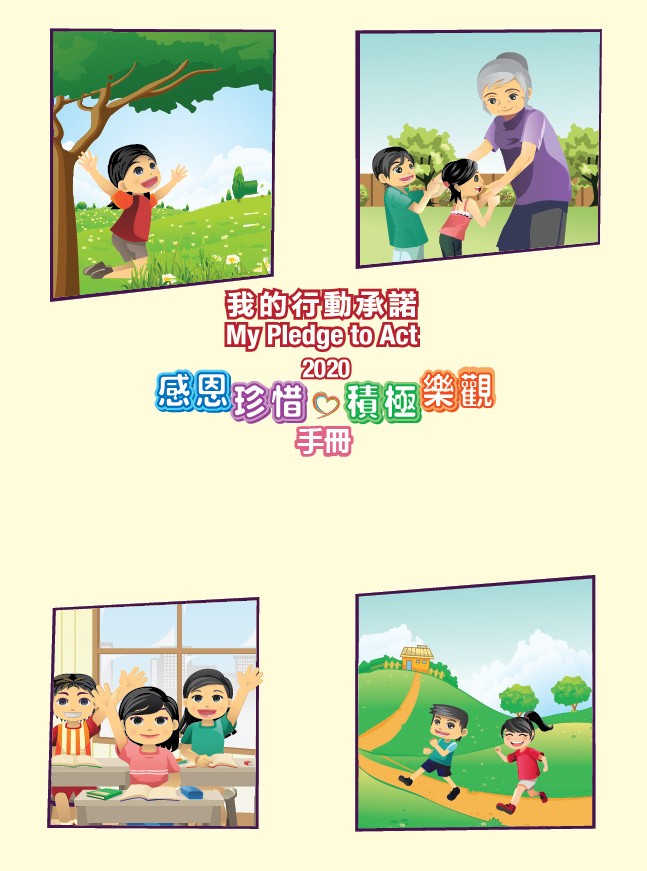 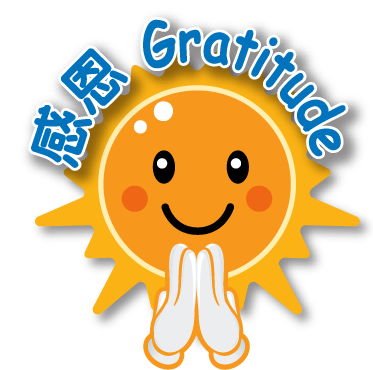 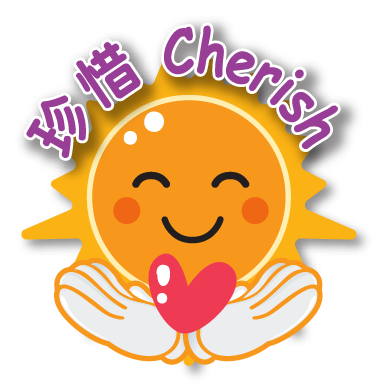 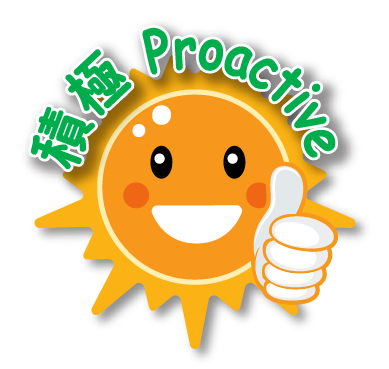 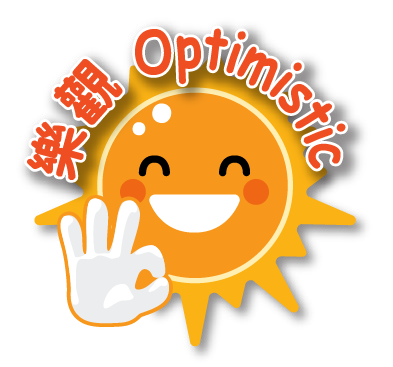 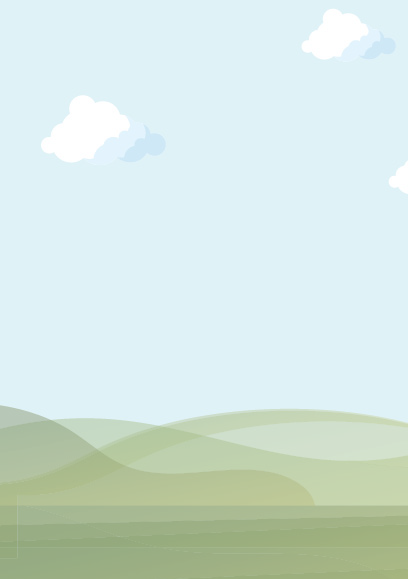 學校名稱： 		 學生姓名： 		 班    別： 	學號： 	教育局課程發展處德育、公民及國民教育組2020 年編製版權為教育局擁有，只供教學用途目錄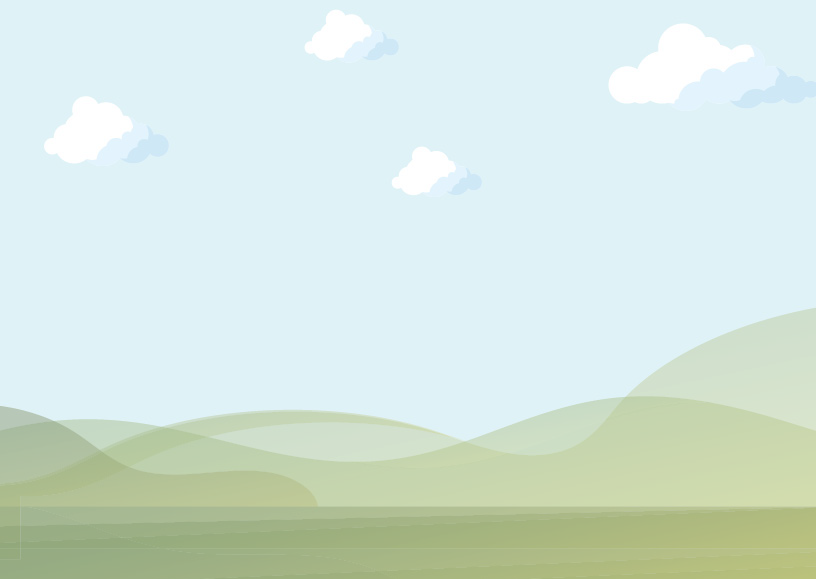 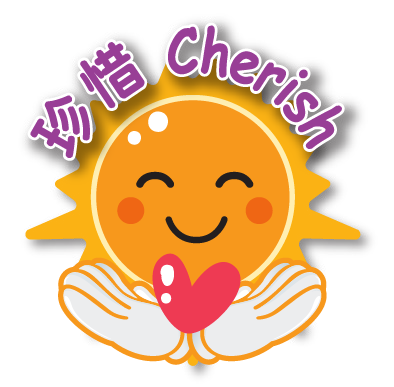 引言自 2003 年，教育局一直鼓勵全港學校舉辦「我的行動承諾」，旨在透過集體承諾和舉辦相關的學習活動，幫助學生培養良好品德和建立健康的生活方式。教育局於通函第 116 ／ 2019 號公布，「我的行動承諾」（2019）的主題是「感恩 珍惜．積極樂觀」，鼓勵學校營造校園氛圍，培養學生「感恩」、「珍惜」、「積極」和「樂觀」的正面價值觀和人生態度。為延續學習成效，我們於2020 ／ 21 學年 繼續以「感恩珍惜． 積極樂觀」作為「我的行動承諾」的主題， 營造推動正面教育的學習氛圍；並建議學校以「新型冠状病毒病疫情」作為學習內容， 讓學生反思和分享當中的感受和體會，引導學生建立「感恩」、「珍惜」、「積極」和「樂觀」的正面價值觀和人生態度。1手冊使用指南承諾宣言從今天起，我承諾會  	 	。日期： 	簽署： 	本手冊旨在提供一些方法、技巧或例子幫助學生訂立目標並付諸實踐，教師可因應學生能力及需要作出增潤或刪減。本手冊的特點如下：透過自我評估，讓學生了解自己的優點和不足之處，令他們更清晰地為自己訂立目標；設有制定及選擇行動方案頁，期望學生在行動前先設想達到目標的方案及其可行性﹔鼓勵學生由目標訂定、實踐到完成的過程中，徵詢他人意見， 並設定若干問題，讓他們了解自己的狀況；鼓勵同學進行檢討及反思，經一事，長一智，從經驗中學習。學生在向目標進發的同時，請注意下列事項：要定期進行檢視及修正目標和方案的可行性，如可於每星期訂定短期目標，每 2 至 3 星期訂定中期目標，而長期目標則於每 1 至 2 個月訂定 ( 檢視和修正並無規定時間，同學認為有需要時便可進行) ；倘若發現客觀環境或主觀條件出現變化，可立即修正目標或行動內容 ( 如達到目標的時間可以縮短或加長、將目標的範圍縮小或擴大、採用更合適的方法達到目標、邀請其他人的協助等)同學若對目標、實踐方法有任何疑問，宜徵求其他人士意見。如師長、家長和社工。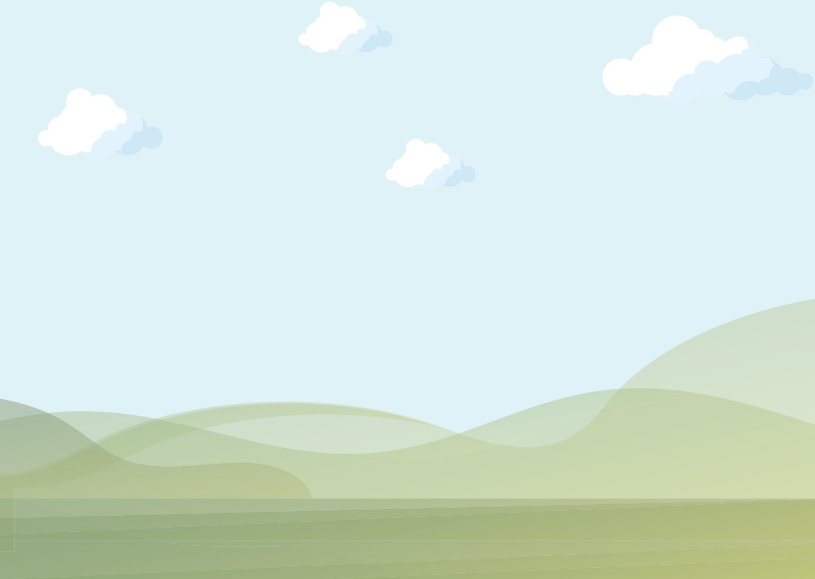 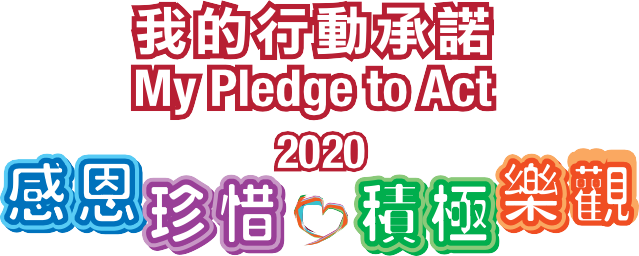 2	3訂立目標及實踐流程圖步驟一：自我評估，訂立短期 / 中期 / 長期目標參考以下各項目標舉隅，請在做到的□內填上√。亦可與家長 / 老師商討，並在 	上填寫自己希望做到的事例。步驟一：自我評估，訂立短期 / 中期 / 長期目標步驟二： 訂定目標步驟六：檢討及反思搜集資料詢問意見步驟三：制定及選擇方案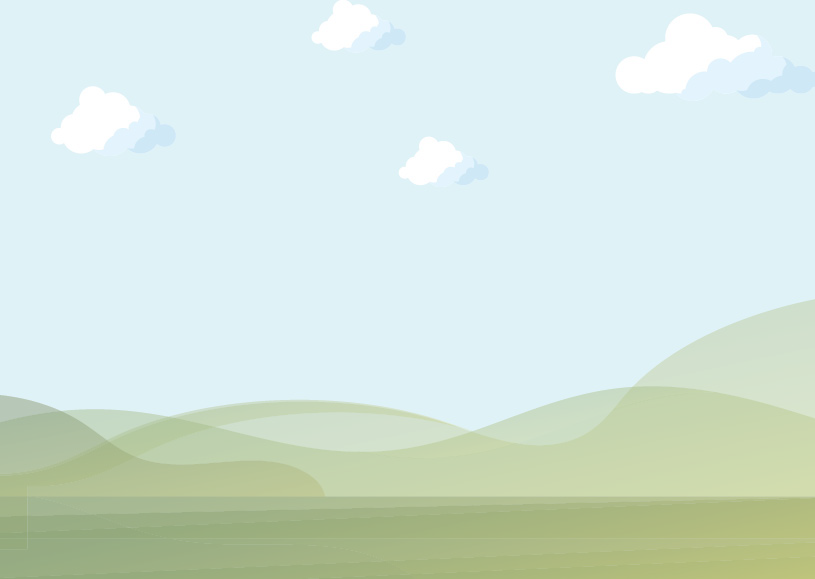 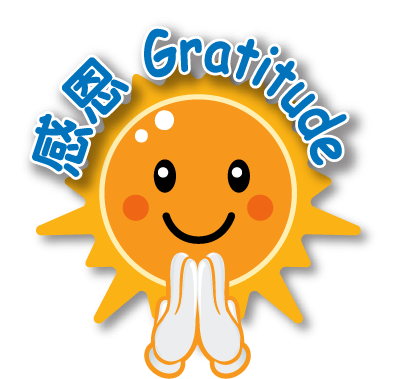 步驟五：實踐及行動4步驟四：檢視、修正及確立目標和方案5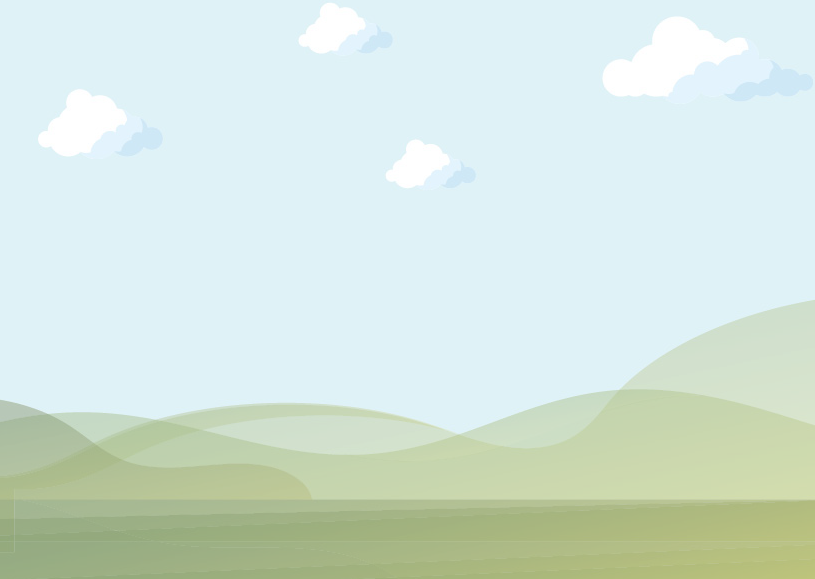 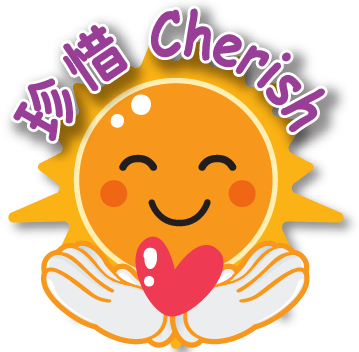 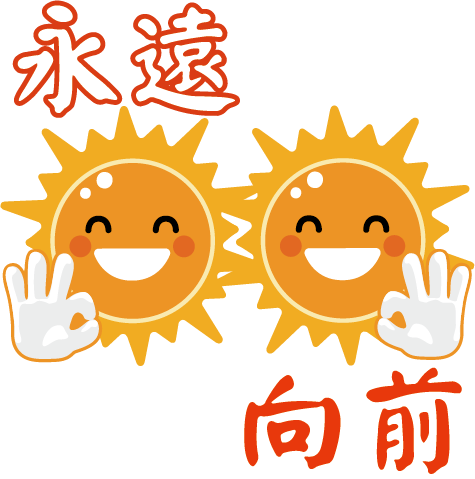 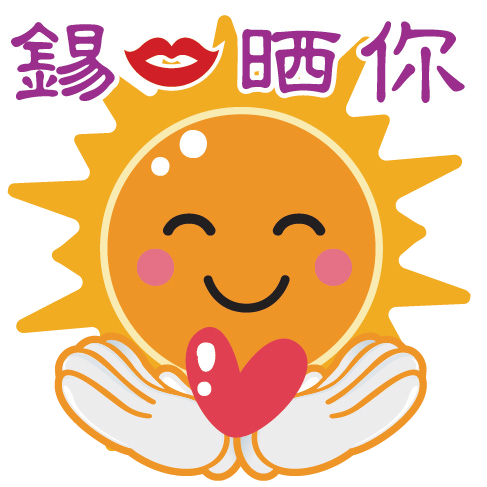 步驟二：訂定目標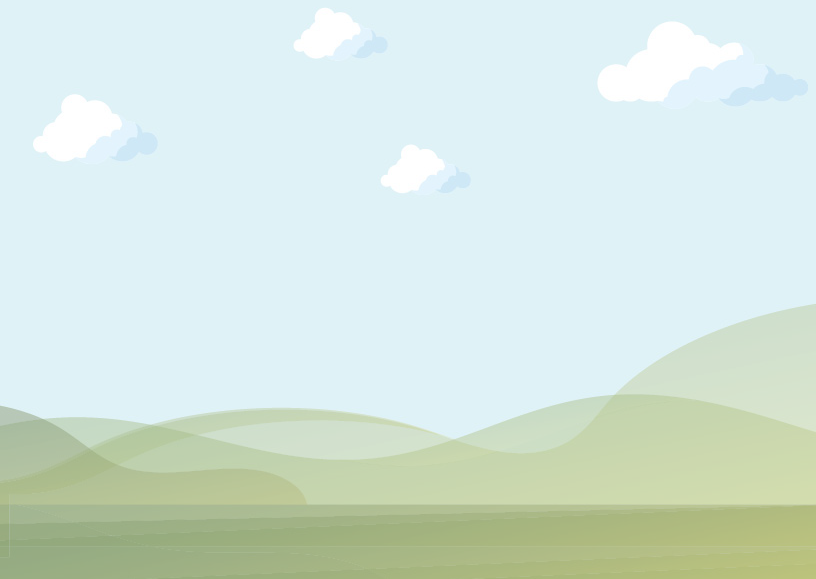 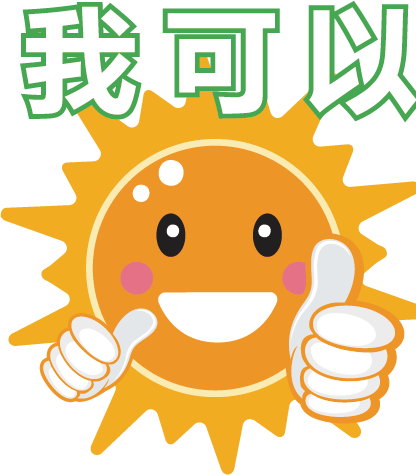 同學可因應自己的能力及需要，為自己訂立可行的目標。我， 	，所訂立的目標如下：(1) 	 	( 完成時間：	) (2)： 			 	 ( 完成時間：	) (3)： 			 	( 完成時間：	)我承諾會坐言起行，運用所選擇的方案，努力完成以上的目標，並會定時進行檢討及反思。日期： 	簽署： 	8	9檢視目標：( 請刪去不適用者 )我所訂立的目標是否我的能力可以做到？	是 / 否我是否能夠在預期時間內完成目標？	是 / 否我是否已就所訂立的目標，向他人( 如校長 / 老師 / 同學 / 家庭成員 ) 徵詢意見？	是 / 否步驟三：制定及選擇方案嘗試為每一項目標，提出不同的方案，並思考其優點和缺點。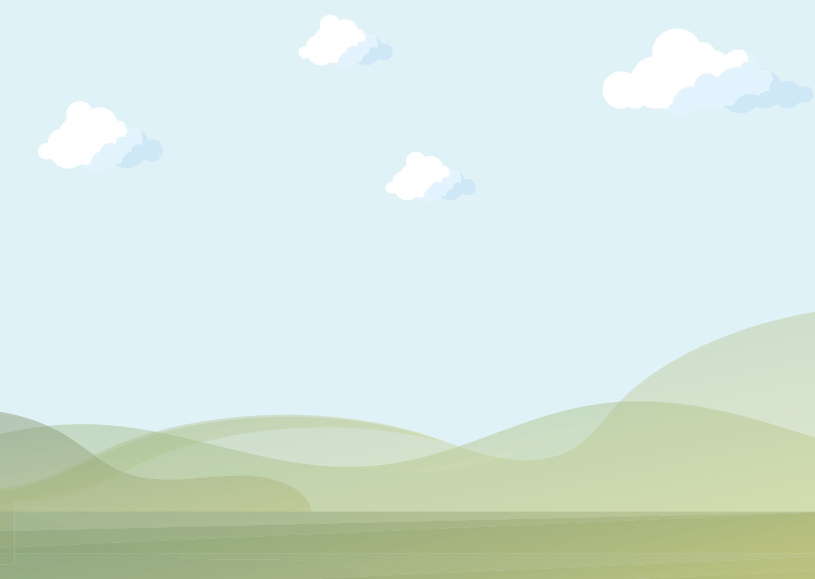 10	11步驟四：檢視、修正及確立目標和方案我是否有信心在指定時間內完成目標？    是 / 否我是否已嘗試搜集資料，以了解更多？ 是 / 否我是否已嘗試徵詢他人意見，以合適的方法達成目標？是 / 否我可以從以下途徑，了解更多關於所訂的目標或達成目標的方案：途徑一：	途徑二：我可以徵詢以下人士的意見：我的目標及達成目標的方法修正如下：目標：	達成目標的方法：步驟五：實踐及行動目標： 	( 完成時間：	)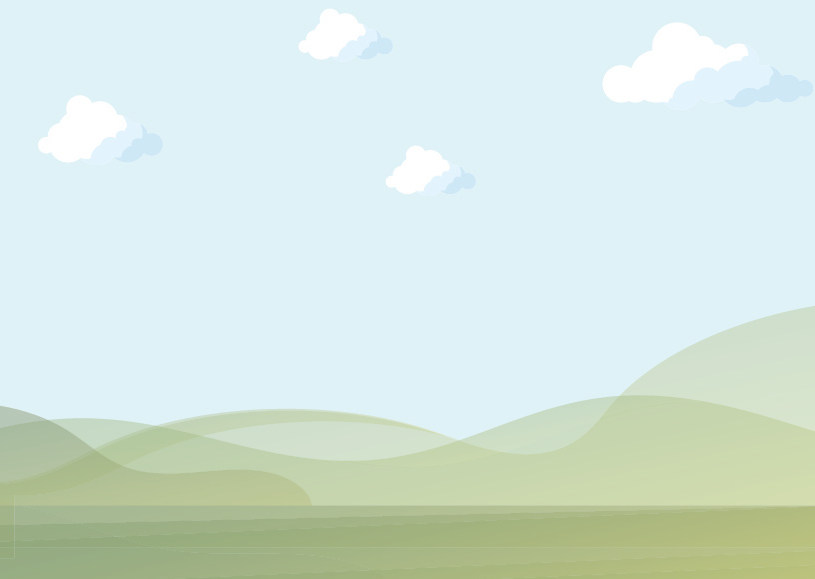 12	13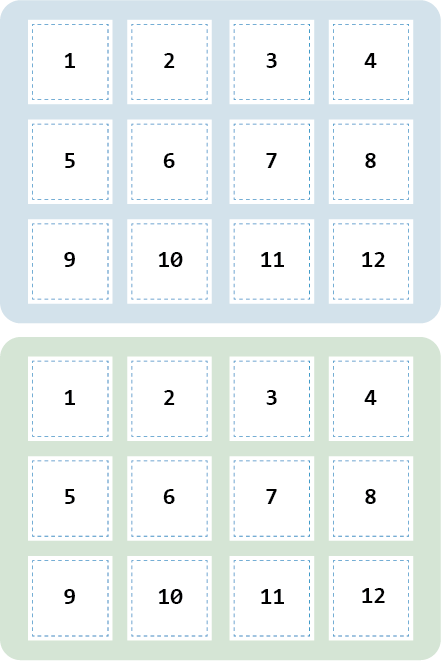 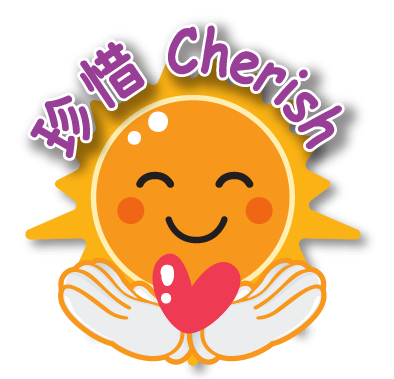 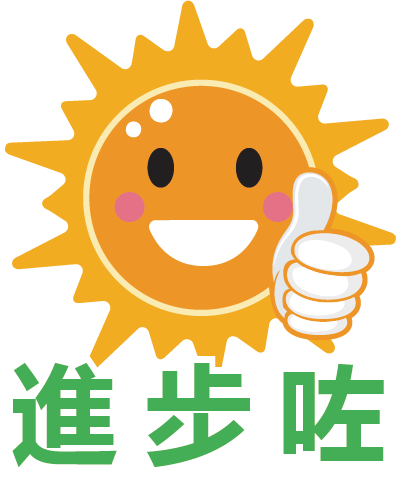 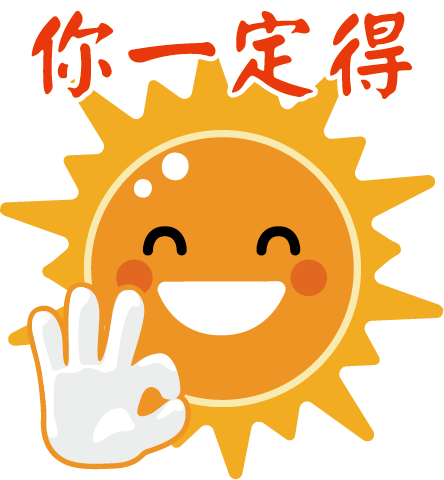 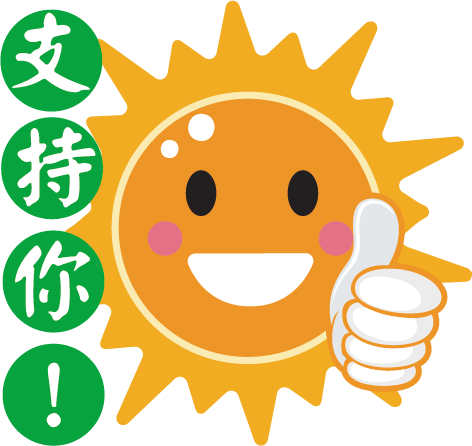 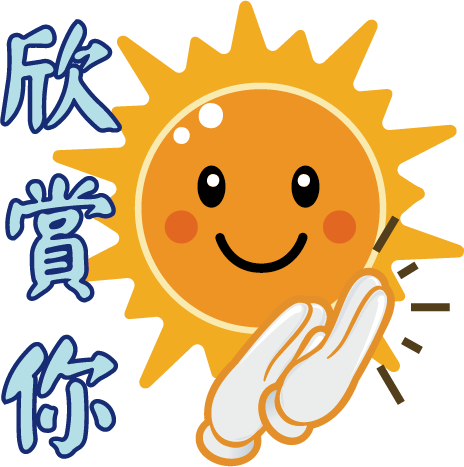 「我的行動承諾 : 我必做得到 !」表揚學生方案建議學校自訂表掦方案，在檢視學生的實踐及行動後，給予適合的印章及獎項 ( 如優先借閱圖書、貼紙、文件夾、嘉許狀 )， 以作鼓勵。14	15步驟六：檢討及反思我的目標已達到了？	是 / 否我能夠在預期的時間內達到目標 ？	是 / 否日期： 	3. 我成功 / 失敗的原因是：	4. 從中我發現了自己以下的我的感想( 可以用文字或圖畫表達 )：別人給我的提醒 / 鼓勵：16	17積極□ 積極主動學習，發掘自己的興趣□ 積極主動學習，發掘自己的興趣□ 積極克服壞習慣，如偏食、遲到□ 積極克服壞習慣，如偏食、遲到□ 積極參與課堂 / 課外活動□ 積極參與課堂 / 課外活動□ 積極面對學習上不同的挑戰□ 積極面對學習上不同的挑戰□ 積極幫助別人 / 參與義工服務□ 積極幫助別人 / 參與義工服務□ 積極愛護環境，節能減廢□ 積極愛護環境，節能減廢□7□7諮詢人身份意見、簽署及日期